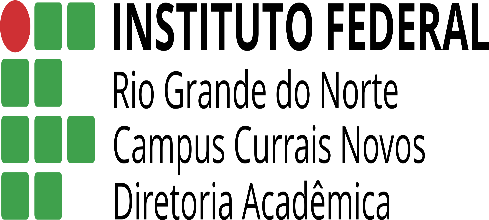    AVALIAÇÃO BIMESTRAL .      INSTRUÇÕES:Leia as instruções com atenção.Entregue junto com a prova: seu cartão de vistos e seu trabalho (não será dado outro prazo para entrega).Escreva seu nome completo com letra legível. Seus dados de identificação são importantes;Não esqueça de preencher o gabarito, caso não preencha perderá a pontuação das mesmas;Somente será permitido o uso de caneta esferográfica azul ou preta;Utilize o verso da prova para rascunho das questões subjetivas;É terminantemente proibido o uso de celulares, tablets, notebooks, caderno ou qualquer meio de consulta;Em havendo sinal de cola a avaliação será atribuída nota 0,0 para os alunos envolvidos;Não se preocupe em não entender todas as palavras do texto. Passe a “vista” rapidamente umas 3 vezes e vá para as perguntas.Cuidado ao conferir as palavras para não rasurar o gabarito nem as questões subjetivas, não será dada a você uma nova prova para passar a limpo;Escreva mais 10 tipos de filmes e programas de TV com a tradução (diferentes dos da prova) ou faça 10 exemplos de frases comparando que não se encontram aqui na prova para obter 15 pontos extras. Obs: não avise a quem está plicando nem pergunte nada. Faça no verso da prova onde está escrito RASCUNHO indicando aqui que fez. (     ) Eu fiz a pontuação extra.         FOLHA DE RESPOSTAS        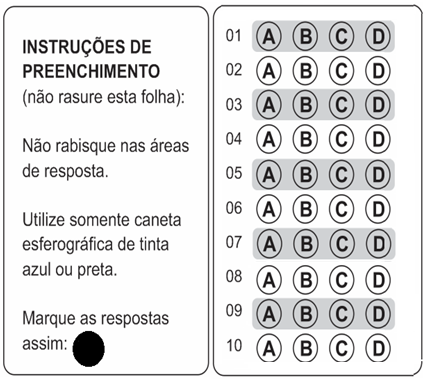 HOP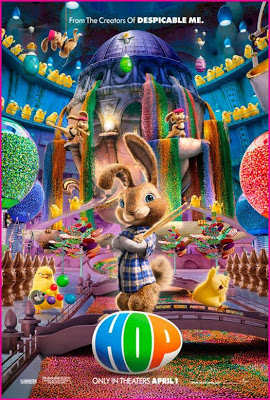 E.B. is the teenage son of the Easter Bunny, and on the eve of taking over the family business, he leaves for Hollywood in pursuit of his dream of becoming a drummer. Once there, he encounters Fred, an unemployed slacker with his own lofty goals. Feigning injury, E.B. persuades Fred to take him in, and Fred finds himself living with the world's worst houseguest. Back on Easter Island, a power-hungry chick who has lived in the shadows for far too long has been plotting a coup to take over one of the biggest jobs in the world. Now that E.B.'s gone, he's got his chance. As E.B. discovers who he really wants to be and who he's meant to become, everything will lead him and Fred in an epic showdown to try and save Easter.Genres : Comedy, Kids/Family, Animation and Holiday
Running Time : 1 hr. 35 min.
Release Date : April 1st, 2011
Starring : Russell Brand, James Marsden, Kaley Cuoco, Hank Azaria, Gary Cole, Elizabeth Perkins, Hugh Laurie, Tiffany Espensen, David Hasselhoff, Chelsea Handler
Directed by : Tim Hill
Produced by : Christopher Meledandri, Michele Imperato-Stabile, John CohenVOCABULARY: pursuit = busca,procura; slacker=indolente,preguiçoso; lofty=altivo,arrogante; feigning=fingindo,dissimulando; chick=filhote. 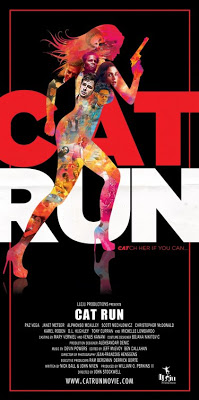 Cat RunAnthony has always dreamed of being a famous chef. His best friend Julian only thinks about women. With neither ambitions really working out, the childhood best friends decide to start a detective agency. Unfortunately for them, on their first case they must help protect a sexy, high class escort who holds the key evidence to a scandalous cover up. The two bumbling detectives soon find themselves running from the mob, a corrupt US Senator, and a ruthless Mary Poppins-like assassin - all aiming to stop at nothing to hide the truth. It's just an average day for two bumbling losers.
Genres : Action/Adventure and Comedy
Running Time : 1 hr. 42 min.
Release Date : April 1st, 2011
Starring : Paz Vega, Janet McTeer, Christopher McDonald, Tony Curran, Scott Mechlowicz
Directed by : John Stockwell
Produced by : William Perkins VOCABULARY:  escort=acompanhante;  mob=quadrilha; bumbling=desajeitado,estabanado.QUESTIONSSobre o filme “Hop” é ERRADO dizer que:É um desenho animado.É sobre um time de futebol.É sobre seguir seus sonhos.É sobre união e família.O filme “Hop”:Conta a história de um coelho que não quer trabalhar na Páscoa.Conta a história de um coelhinho que busca seu sonho.Conta a saga de coelho que quer ser baterista de bandaTodas as respostas acima estão corretas.No filme do primeiro texto:E.B. é o filho mais velho do coelhinho da Páscoa.E.B. foge para Hollywood para seguir seu sonho de ser ator.E.B. encontra um amigo chamado Fred, que na verdade o engana.E.B. tenta sabotar a Páscoa.Observe a frase abaixo:Fred finds himself living with the world's worst houseguest.Sobre este trecho podemos afirmar que:Fred conhece o melhor hóspede do mundo.Fred encontra um hóspede tão bom quanto ele.Fred se apaixona por seu hóspede.Fred se encontra vivendo com o pior hóspede do mundo.O emprego de ser sucessor do Coelhinho da Páscoa é considerado the biggest jobs in the world que significa:O pior emprego do mundo. O melhor emprego do mundo. O maior emprego do mundo.O emprego mais chato do mundo. O filme “Cat Run” conta a história de dois amigos:Que são apaixonados e descobrem depois de anos.Dois amigos que decidem abrir um restaurante.Dois amigos que decidem abrir uma agência de detetives particulares.Nenhuma resposta acima está correta.No filme “Cat Run” é incorreto dizer que:Anthony e Julian são ambiciosos.Anthony e Julian se metem em um caso de escândalo.Anthony e Julian são perseguidos por assassinos.Anthony e Julian são perdedores.Observe o trecho abaixo:a corrupt US Senator, and a ruthless Mary Poppins-like assassinOs superlativos para o senador e a assassina seriam:The US most corrupt senator and the most ruthless assassin.The US more corrupt senator and the more ruthless assassin.The US corruptest senator and the ruthlessest assassin.The most corrupt senator and the less ruthless assassin.Observe a frase abaixo:It's just an average day for two bumbling losers.É correto afirmarmos que Anthony e Julian são ambos perdedores e estabanados, portanto a frase que indica esta comparação está na letra:Anthony is more bumbling and loser than Julian.Anthony is less bumbling and loser than JulianAnthony is as bumbling and loser as Julian.Anthony is not as bumbling and loser as Julian.Observe o trecho abaixo:...their first case they must help protect a sexy, high class escort who holds the key evidence to a scandalous cover up.Se disséssemos que este escândalo foi o pior de todos os tempos no Senado Americano a frase seria:This scandal was the least good of US Senate. This scandal was the worst of US Senate.  This scandal was the best of US Senate.This scandal was the most good of US Senate.  Compare os personagens abaixo utilizando-se dos símbolos dados:Adjetivos que podem ser utilizados:HANDSOME/BEAUTIFUL, GREAT, POWERFUL, INTELLIGENT, STRONG, MODERN, OLD, YOUNG, CRUEL, RUTHLESS, AMERICAN, INTENSE, SHY, HOT, NEW, COMPETENT, GENEROUS, FAMOUS, GOOD, BAD, TALL, etc.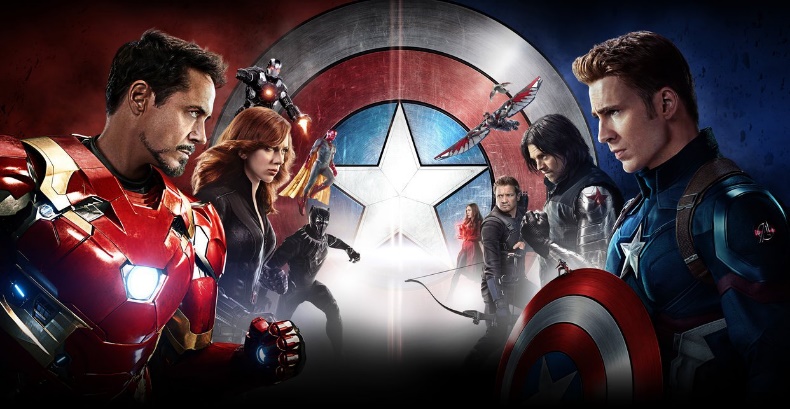 Captain America = Iron man ________________________________________________________Captain America = Iron man ________________________________________________________Captain America +/- Iron man ________________________________________________________Captain America +/- Iron man ________________________________________________________Captain America > Iron man ________________________________________________________Iron man > Captain America  ________________________________________________________Captain America > … ________________________________________________________Iron man > … ________________________________________________________Captain America < … ________________________________________________________Iron man < … ________________________________________________________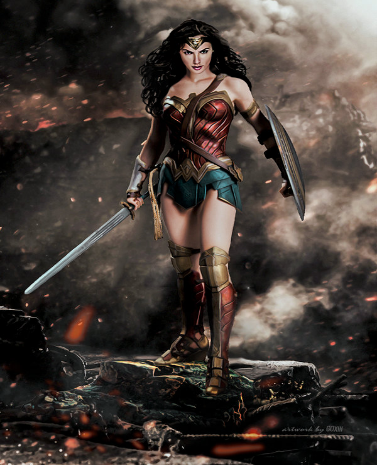 Wonderwoman = Alice ________________________________________________________Wonderwoman = Alice ________________________________________________________Wonderwoman +/- Alice ________________________________________________________Wonderwoman +/- Alice ________________________________________________________Wonderwoman > Alice ________________________________________________________ Alice > Wonderwoman ________________________________________________________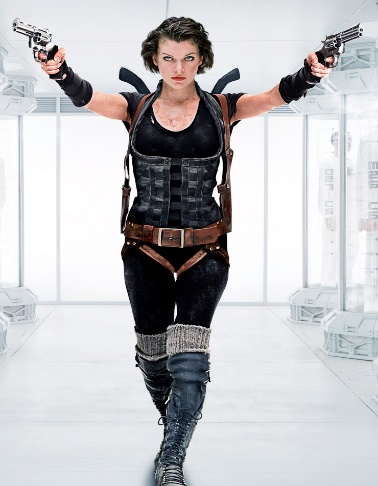 Wonderwoman > … ________________________________________________________Alice > … ________________________________________________________Wonderwoman < … ________________________________________________________Alice < … ________________________________________________________ Use o Comparativo de Superioridade.New York is (_____________________________) Lisbon. (big)Rolls Royce is (_____________________________) a Volkswagen. (expensive)English is (_____________________________) German. (easy)Peter is (_____________________________) John. (handsome)Coffee is (_____________________________) tea in Portugal. (popular)A motorbike is (_____________________________) a bike. (fast)Cities are (_____________________________) towns. (noisy)These Jeans are (_____________________________) the other ones. (good)A rainy day is (_____________________________) a windy day. (bad)Roses are (_____________________________) daisies. (bautiful)Use o Comparativo de Igualdade:The blue car is (_____________________________) the red car. (fast)Peter is (_____________________________) Fred. (not/tall)The violin is (_____________________________) the cello. (not/low)This copy is (_____________________________) the other one. (bad)Oliver is (_____________________________) Peter. (optimistic)Today it's (_____________________________) yesterday. (not/windy)The tomato soup was (_____________________________) the mushroom soup. (delicious)Grapefruit juice is (_____________________________) lemonade. (not/sweet)Nick is (_____________________________) Kevin. (brave)Silver is  (_____________________________) good. (not/heavy)Preencha a tabela com o que faltaRelacione a tabela com tipos de filmes e programas de Tv e sua definição:ROMCOMTHRILLERSITCOMCARTOONWESTERNBIOPICSCI-FICOOKERYMAKE OVERTALK SHOW(        ) Traditional romance blended with elements of comedy. Nearly always resolves with a happy ending.(        ) A film about the western United States in the 1800s, usually with cowboys.(        ) Stories whose central struggle pits an innocent hero against a lethal enemy who is out to kill him or her.(        ) A programme hosted by famous chefs, who teach people how to cook.(        ) A show that helps people change their image or lifestyle.(        ) A programme that features animated characters.(        ) Programmes hosted by a TV personality, (or host) featuring guests who talk about their lives.(        ) An amusing TV series about fictional characters. Also known as a situation comedy.(        ) A film based on the events of someone’s life(        ) Stories whose central struggle is generated from the technology and tools of a scientifically imaginable world.RASCUNHO_____________________________________________________________________________________________________________________________________________________________________________________________________________________________________________________________________________________________________________________________________________________________________________________________________________________________________________________________________________________________________________________________________________________________________________________________________________________________________________________________________________________________________________________________________________________________________________________________________________________________________________________________________________________________________________________________________________________________________________________________________________________________________________________________________________________________________________________________________________________________________________________________________________________________________________________________________________________________________________________________________________________________________________________________________________________________________________________________________________________________________________________________________________________________________________________________________________________________________________________________________________________________________________________________________________________________________________________________________________________________________________________________________________________________________________________________________________________________________________________________________________________________________________________________________________________________________________________________________________________________________________________________________________________________________________________________________________________________________________________________________________________________________________________________________________________________________________________________________________________________________________________________________________________________________________________________________________________________________________________________________________________________________________________________________________________________________________________________________________________________________________________________________________________________________________________________________________________________________________________________________________________________________________________________________________________________________________________________________________________________________________________________________________________________________________________________________________________________________________________________________________________________________________________________________________________________________________________________________________________________________________________________________________________________________________________________________________________________________________________________________________________________________________________________________________________________________________________________________________________________________________________________________________________________ADJETIVECOMPARATIVOCOMPARATIVOCOMPARATIVOSUPERLATIVOSUPERLATIVOADJETIVEIGUALDADESUPERIORIDADEINFERIORIDADESUPERIORIDADEINFERIORIDADECRAZY as crazy ascrazier thanless crazy than the craziestthe least crazyINTERESTING(-) not so interesting asPEACEFULFULL(-)FRESH(-)HOPEFULANGRYNORTHERN(-) COMMON(-)HUNGRYIMPORTANT